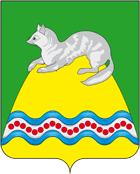 СОБРАНИЕ ДЕПУТАТОВКРУТОГОРОВСКОГО СЕЛЬСКОГО ПОСЕЛЕНИЯСОБОЛЕВСКОГО МУНИЦИПАЛЬНОГО РАЙОНАКАМЧАТСКОГО КРАЯРЕШЕНИЕ22.02.2021 г.  № 375-я очередная сессия 4-го созыва«О внесении изменений и дополнений в Решение Крутогоровского   сельского поселения «О   бюджете Крутогоровского сельского поселения  на 2021 год  »Руководствуясь статьей 60 Устава Крутогоровского сельского поселения, статьями 77, 78 Положения «О бюджетном процессе в Крутогоровском сельском поселении»     Внести в Решение « О бюджете Крутогоровского сельского поселения на 2021 год »  № 24 от  30 декабря 2020 года следующие изменения:РЕШИЛО:В статье 1 пункт 1 абзац 1 слова «44148,690»  тыс. руб.  заменить словами  «47148,690 тыс. руб.»В статье 1 пункт 1 абзац 2 слова «44148,690  »  тыс. руб.  заменить словами «79342,342  тыс. руб.»Приложения 1,3,4,5,6, изложить в новой  редакции согласно  приложениям  1,2,3,4 ,5   к настоящему  Решению.Настоящее Решение вступает в силу со дня его подписания и      официального опубликования (обнародования)Зам.председателя Собрания депутатов,Глава Крутогоровского сельского поселения	                 Л.В.Струнина